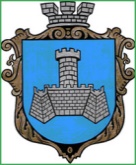 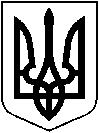 УКРАЇНАХМІЛЬНИЦЬКА МІСЬКА РАДАВІННИЦЬКОЇ ОБЛАСТІВиконавчий комітетР І Ш Е Н Н Я від  «27» грудня 2023 р                                                                               №822  Про надання малолітній А  Е Д , року народження статусу дитини, яка постраждала внаслідок воєнних дій та збройних конфліктівРозглянувши заяву  А  Н С , місце проживання якої зареєстровано за адресою: 73011,  Херсонська область, Херсонський район, м.Херсон, Корабельний район, пров.   буд.  ,  фактичне місце проживання/перебування: 22000, Вінницька область, м. Хмільник, вул.      ,  буд.   кв.   та відповідні документи стосовно надання  її малолітній доньці   А  Е Д ,     року народження статусу дитини, яка постраждала внаслідок воєнних дій та збройних конфліктів,  у зв’язку із тим, що вона проживала в місті Херсон Херсонської області в умовах  воєнних дій, збройних конфліктів, тимчасової окупації, що стало причиною її внутрішнього переміщення, як наслідок залишення свого місця проживання з метою уникнення негативних наслідків збройного конфлікту та зазнала психологічного насильства внаслідок воєнних дій та збройних конфліктів, враховуючи те, що психологічне насильство, якого зазнала дитина внаслідок воєнних дій та збройних конфліктів - це моральні та психологічні страждання (травми) дитини, що не потребують доведення, висновок оцінки потреб сім’ї від 22.11.2023 року №135 складений Хмільницьким міським центром соціальних служб, рішення комісії з питань захисту прав дитини від     25.12.2023 року №30/7,  керуючись п.3 Порядку провадження органами опіки та піклування діяльності, пов’язаної із захистом прав дитини зі змінами, затвердженого постановою Кабінету Міністрів України від 24 вересня 2008 року № 866,  постановою Кабінету Міністрів України від 5 квітня 2017 року № 268 «Про затвердження Порядку надання статусу дитини, яка постраждала внаслідок воєнних дій та збройних конфліктів» (зі змінами), ст.ст. 34, 59 Закону України «Про місцеве самоврядування в Україні», виконком міської радиВИРІШИВ:1. Надати малолітній  А Е Д ,       року народження (свідоцтво про народження видане    відділом державної реєстрації актів цивільного стану   Комсомольського районного управління юстиції у місті Херсоні    року серія І-КГ № ) статус дитини, яка постраждала внаслідок воєнних дій та збройних конфліктів. 2. Контроль за виконанням цього рішення  покласти  на заступника міського голови з питань діяльності виконавчих органів міської ради Сташка А.В.Міський голова                                                                Микола ЮРЧИШИН